Ik kan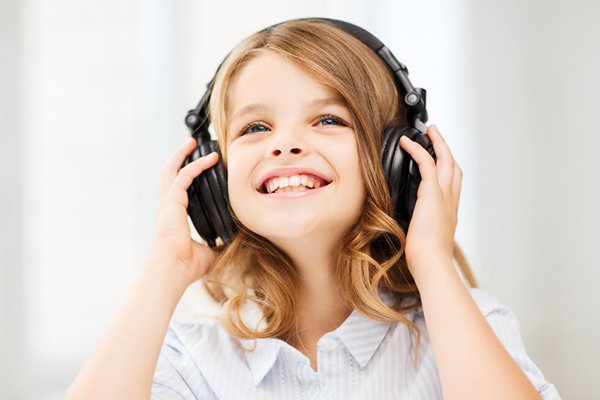 muziek beluisteren